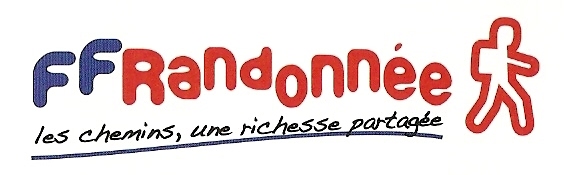 La Grande randonnée vers Paris (GRvP)À l’occasion des Jeux olympiques et paralympiques de Paris 2024, la Fédération Française de  Randonnée Pédestre, labellisée « Terre de Jeux » organise « La Grande Randonnée vers Paris ».  la GRvP c’est quoi ? C’est relier la capitale par différentes itinérances (sept au total) au départ de la Méditerranée, du Pays Basque, du Lyonnais, de l’Alsace, de la Bretagne … départ le 13 janvier pour rejoindre Paris le 12 mai pour une journée de clôture et de fête. 558 étapes et plus de 10.000 km à parcourir sur les itinérances.Elles seront parcourues par des ambassadeurs, accompagnés à chaque étape par des randonneurs, licenciés ou non.  Pour les licenciés, chacune de ses itinérances est décrite sur l’application gratuite  « Ma Rando » accessible rapidement avec la recherche par mot clef « GRvP ».
Chaque randonneur a la possibilité de participer à toutes ou à des étapes (environ 23 km) de son choix. Aucune participation financière ne vous est demandée. Ces étapes seront agrémentées d’animations et de réceptions au gré des communes traversées.L’itinérance qui intéresse la Haute-Vienne passera près de chez nous Le 24 mars : Firbeix - Chalus – Champsac (pique-nique) – St Laurent sur Gorre, 24 km.Le 25 mars : St Laurent-sur-Gorre – Rochechouart via St Auvent (pique-nique), 23 km.Le 26 mars : Journée de repos à Rochechouart  (Visites).Le 27 mars : Rochechouart – Suris via Pressignac, 22 km.Nul besoin de s’inscrire, il  suffira de vous rendre au départ de l’étape muni de votre pique-nique  de midi et de prévoir un moyen de rapatriement sur le lieu de départ afin de récupérer votre véhicule. Les lieux et les horaires de départ vous seront communiqués ultérieurement.Il ne vous est pas interdit d’aller jusqu’à Paris ou de rejoindre les autres participants dans la capitale le 11 mai pour une réception à la mairie de Paris. Vous aurez également la possibilité le 12 mai, de participer à une randonnée grand public dans Paris organisée par le comité régional  Ile de France et ses comités départementaux.Cette grande balade est un moyen de promouvoir la randonnée, sport de nature, sport non compétitif, partagé par 250.000 licenciés et 27 millions de pratiquants.Pourquoi pas vous ?Contact : Daniel ROCHER - Port. 06 26 72 11 68 